Why We Fight: A DocumentaryWhile viewing the documentary Why We Fight answer the following questions.  Use the QR code at the bottom to access the video at home if you like.What is the overall thesis of the documentary?What arguments does the producer use to support his thesis/position?What specific pieces of evidence does he use to support his arguments?What are the strengths of the argument?What are the weaknesses of his argument?Does it apply to other wars we have studied from the 18th and 19th Centuries?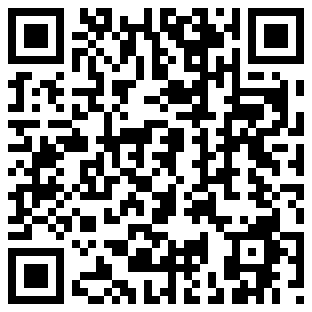 